נספחים:מתודה 1 :חידון המצאות (חידון)מי גילה שהשמש נמצאת במרכז המערכת הסולארית?לואיס פסטוראלכסנדר פלמינגניקולס קופרניקוסמרקונימי המציא את הרדיו?מרי קוריאלכסנדר פלמינגאלברט איינשטייןמרקונימי המציא את חומרי הנפץ?אלכסנדר פלמינגאלברט איינשטייןמרקונילואיס פסטורתומס אדיסון אמר: ”גאונות היא %1 השראה ו-%99 זיעה“.נכוןלא נכוןבאיזו שנה נמכרה מכונת הכתיבה הראשונה?1902187417981890איזו מההמצאות הבאות הומצאה ראשונה?טלפרינטרטלגרףטלפוןטלסקופרוברט אופנהיימר המציא את ________.הרדיוהפצצה האטומיתהטלפוןרובה קלצ'ניקובאלסנדרו וולטה המציא את ________.הסוללות (בטריות)המנועהטלפרינטרמכונת הכתיבהמי המציא את הקורנפלקס?ניקולה טלסהרוברט צ'יריוסג'ון הרווי קלוגאלברט קורןמי קשור להמצאת המטוס הממונע הראשון?אלברט איינשטייןאלפרד נובלניוטוןהאחים רייטמי האיש ששמו נקשר בהמצאת האינטרנט?קרל בנץרוברט מקינטושטים ברנרס-ליווילהלם קונרד רונטגןמי האדם ששמו נקשר בהמצאת הקוקה קולה?מרקוניג'ון פמברטוןג'ורג' איסטמןניקולה טלסהמי המציא את הטלסקופ הראשון?גלילאו גלילאיניוטוןקופרניקוסליפרשימי המציא את החיסון לכלבת?פבלובאלפרד נובללואיס פסטורמרי קורימי המדען שנודע בזכות תורת היחסות?אלברט איינשטייןאלפרד נובלגלילאו גלילאיתומס אדיסוןאלברט איינשטיין פיתח את הפצצה האטומית.נכוןלא נכוןבאיזה עשור הופיע לראשונה הטלפון הנייד?1970198019902000מתודה 2 :ציר זמן (צירי זמן)● טלפון1876, הטלפון הומצא על ידי אלכסנדר גרהם בל.1877, הועברה שיחה בין שתי ערים.1879, הומצאה המרכזיה הראשונה, בה חוברו מנויים באופן ידני.1924, פותח טלפון עם חוגה.המאה ה 21 ,יש לחלק גדול מאזרחי מדינת ישראל טלפון דיגיטלי סלולארי נייד,המאפשר להם להתקשר מכל מקום לכל מקום.● נורה1800 הצליחו לפתח נורת חשמל, אבל האור שהן הפיצו היה דל יחסית.1878, הקים אדיסון חברה חדשה לתאורה חשמלית לפיתוח נורת ליבון יעילה.1880, ערך אדיסון הדגמה פומבית של נורת החשמל החדשה.כיום, עדיין דולקת במוזיאון הסמיתסוניאן בוושינגטון. זו הייתה נורה שחוט הלהטשלה הוא מבמבוק מצופה פחם.● מצלמה1826 ,הומצאה המצלמה הראשונה על ידי הממציא הצרפתי ניספור נייפס, אשרצילמה בשחור לבן.1888 ,ג'ורג' איסטמן המציא את הפילם.המאה ה21 ,העולם כבר עבר להשתמש במצלמות דיגיטליות.מתודה 3 :בעבר ובהווה פערים והבדלים (תמונות הפריטים)פעילות 2נספחים:מתודה 1 :פנטומימה פיתוחים והמצאות (פיתוחים והמצאות)● כיפת ברזל, טפטפות (חקלאות), עגבניות שרי, איי סי קיו (ׁׂICQ ,(דיסק און קי, וויז (WAZE ,(מובילאיי, במבהמתודה 4 :35 במאיאריך קסטנראריך קסטנר היה אחד מסופרי הילדים הגדולים בהיסטוריה. הוא נולד בדרזדן ב-1899וגדל במשפחה קשת יום. כשהיה בן 15 פרצה מלחמת העולם הראשונה, שאירועיה השפיעועליו עמוקות וצרבו בתודעתו עמדות אנטי-מלחמתיות.בסוף שנות ה-20 החל לפרסם ספרים, בעיקר לילדים ונוער. כמה מספריו הפכו לנכסי צאןברזל בספרות הילדים, ביניהם "אמיל והבלשים", "פצפונת ואנטון", "הכיתה המעופפת","האיש הקטן" ו"אורה הכפולה". בספריו בלט מאוד מוטיב הצדק החברתי – סיוע לחלשולעני, עזרה הדדית, חברות אמת, חינוך טוב והגינות בסיסית בין בני אדם.תקציר הספררוב ספריו של קסטנר מתרחשים בעולם מציאותי מאוד, באירופה (ובעיקר בגרמניה) שלתקופתו. יוצא דופן בולט מאוד הוא הספר "35 במאי", שכפי שאפשר להבין גם משמו מתרחשכמעט כולו במחוזות דמיוניים לגמרי. בספר, שראה אור ב-1931 ,יוצאים הילד קונרד (דניבתרגום העברי הישן) ודודו הרוקח רינגלהוט (סבוני), למסע לים הדרומי בליווי סוס קרקסהמחליק על גלגיליות.כדי להגיע לים הדרומי נכנסים השלושה לארון העתיק במסדרון דירתו של הדוד רינגלהוטומגיעים ממנו למקומות שונים ומשונים: ארץ העצלנים, מצודת "העבר המזהיר" שבה הםנתקלים בדמויות היסטוריות רבות, "העולם ההפוך" שמנוהל בידי ילדים, עיר העתיד "קריתחשמל", קו המשווה והים הדרומי עצמו.גם בחלקים רבים של הספר הזה שילב קסטנר ביקורת חברתית נוקבת. הילד ודודו יוצאיםלמסע משום שקונרד נדרש לכתוב חיבור על הים הדרומי, כיוון שהוא טוב בחשבון. המורה שלואמר שהילדים הטובים בחשבון הם חסרי דמיון, ולכן הילד מסיק שלא כדאי לדעת חשבון.הסוס, מצדו, מלין על המכוניות הגוזלות את פרנסתם של בני מינו ומותירות אותם מחוסריעבודה. בקו המשווה, שהוא רצועת פלדה הנמתחת על פני הים, הם מוצאים מנקה שמצחצחתאותו כדי להסיר את החלודה. כשהם מציעים לה להשתמש בצבע נגד חלודה, אומרת המנקהשהוא צריך להחליד קצת, אחרת היא תישאר בלי פרנסה. בעולם ההפוך מחנכים במוסד מיוחדהורים המתעללים בילדיהם או מכים אותם, וב"עבר המזהיר" נקלע רינגלהוט לעימות עם שנימצביאים היסטוריים (חניבעל והדוכס ולנשטיין), שמשחקים בחיילי עופרת אך משבחיםהקרבת עוד ועוד חיילים למען הניצחון בשדה הקרב.במבט לעתיד, כשחושבים על ספרים שחזו את העתיד, בדרך כלל לא חושבים על קסטנר.שמות כמו ז'ול ורן, ארתור סי קלארק, ה"ג' וולס, אייזק אסימוב, רוברט היינליין, דגלאס אדמסואחרים, מזוהים הרבה יותר עם תחזיות של טכנולוגיות עתידות מתקדמות. אך קריאה ב-"35במאי" מעלה שקסטנר לא נפל מהם בתחום החיזוי הטכנולוגי, וכמה מתחזיותיו, המתוארותבפירוט רב, התממשו בדיוק מפתיע כמה עשרות שנים מאוחר יותר.מתודה 5 :מה ההמצאה? (מצגת תמונות מטושטשות)https://docs.google.com/presentation/d/1E1UutnjwhSId532EOf8MTlqRXO5_AJv4Vx8RRppACL0/edit?usp=sharing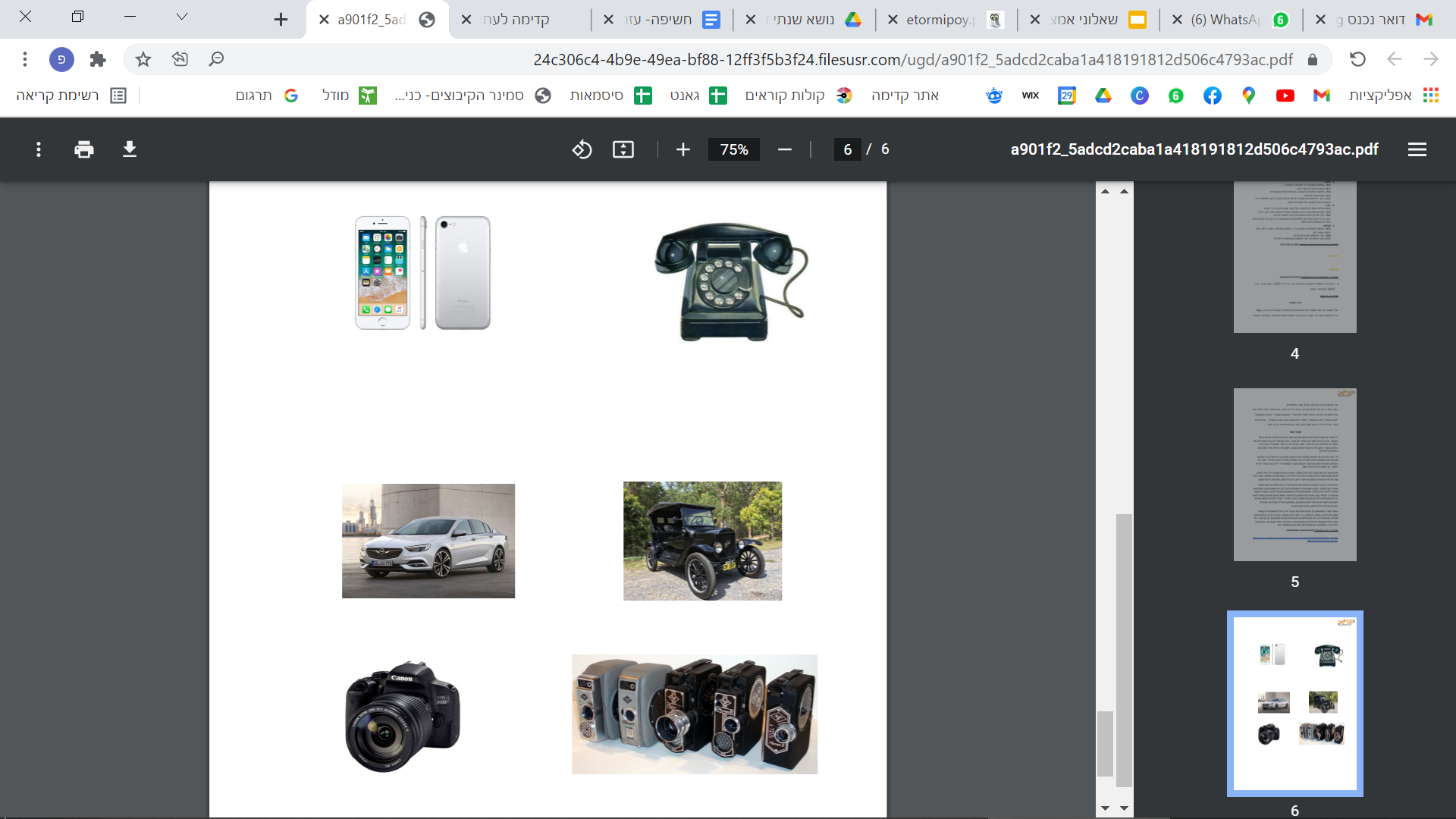 